Zp 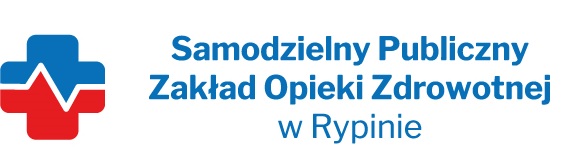 SPECYFIKACJA WARUNKÓW ZAMÓWIENIA Znak sprawy: ZP/PN - 1/2023tel. (54) 23 -  08 – 723,fax: (54) 23 – 08 – 729                                                                                                        REGON:  910858394 ,                                                                                                                                                        NIP: 892 12 96 985,                                                                                                                                                             KRS: 0000009038                                                                                                                                                         Godziny pracy: 7.30 – 15.00                                                                                                                                          Adres platformy zakupowej: platformazakupowa.pl/pn/spzozrypin                                                                 poczta elektroniczna: ewa.kwiatkowska@spzozrypin.pl                                                                                                                       DOSTAWA LEKÓW Z PODZIAŁEM NA 15 ZADAŃ     Przedmiotowe postępowanie prowadzone jest przy użyciu środków komunikacji elektronicznej. Składanie ofert następuje za pośrednictwem platformy zakupowej dostępnej                                          pod adresem internetowym:                                                         https://platformazakupowa.pl/pn/spzozrypinWartość zamówienia powyżej 215 000 euroZatwierdzamMarek Bruzdowicz - pełnomocnikTRYB POSTĘPOWANIA: Postępowanie o udzielenie zamówienia prowadzone jest w trybie przetargu nieograniczonego o którym mowa w art. 132 ustawy z dnia 11 września 2019 r. Prawo zamówień publicznych, zwanej dalej „ustawą Pzp”.INFORMACJE OGÓLNESamodzielny Publiczny zakład opieki zdrowotnej w Rypinie, zwany dalej Zamawiającym zaprasza do udziału w postepowaniu o udzielenie zamówienia publicznego prowadzonym w trybie przetargu nieograniczonego, o którym mowa w art. 13 ustawy Pzp, którego przedmiotem jest zakup i dostawa leków z podziałem na 15 zadań z uwzględnieniem wymagań określonych w Specyfikacji Warunków zamówienia, zwane dalej SWZ oraz w jej załącznikach .Do udzielenia przedmiotowego zamówienia stosuje się przepisy ustawy Pzp.Wartość zamówienia przekracza równowartość kwoty określonej w przepisach wykonawczych wydanych na podstawie art. 3 ustawy PzpZgodnie z art. 139 Pzp, zamawiający zastrzega sobie możliwość, że może najpierw dokonać badania i oceny ofert, a następnie dokonać kwalifikacji podmiotowej wykonawcy, którego oferta została najwyżej oceniona w zakresie braku podstaw wykluczenia oraz spełniania warunków udziału w postepowaniu .Do obsługi komunikacji w formie elektronicznej pomiędzy Zamawiającym, a  Wykonawcami oraz składania ofert dedykowana jest Platforma zakupowa – adres profilu nabywcy    http: platformazakupowa.pl/pn/spzozrypinZamawiający nie przewiduje udzielenia zaliczek na poczet wykonania zamówieniZamawiający nie wymaga złożenia ofert w postaci katalogów elektronicznych.Zamawiający nie przewiduje udzielenie zamówień, o których mowa w art. 214 ust. 1 pkt 7 ustawy Pzp. Zamawiający nie przewiduje wymagań, o których mowa w art. 95 ustawy Pzp.Zamawiający nie dopuszcza składania ofert wariantowych, o których mowa w art. 92 ustawy Pzp.Zamawiający dopuszcza składania ofert częściowych. Zamawiający nie przewiduje zawarcia umowy ramowej, o której mowa w art. 311–315 ustawy Pzp. Zamawiający nie przewiduje przeprowadzenia aukcji elektronicznej, o której mowa                         w art. 308 ust. 1 ustawy PzpDo spraw nieuregulowanych w niniejszej SWZ mają zastosowanie przepisy ustawy z dnia 11 września 2019 roku Prawo zamówień publicznych (Dz. U. z 2021 r poz. 1129 ze zm. )Wykonawca może zaoferować wyłącznie produkty lecznicze, które zostały wprowadzone do obrotu zgodnie z przepisami ustawy z dnia 6 września 2001 r., Prawo farmaceutyczne (t.j.. Dz.U. z 2021 r. poz. 974, z późn. zm.) – dotyczy produktów leczniczych.Ilekroć Zamawiający w ramach niniejszej dokumentacji przetargowej, w szczególności w opisie przedmiotu zamówienia posługuje się w szczególności znakami towarowymi, patentami lub wskazuje pochodzenie, źródło lub szczególny proces, który charakteryzuje produkty lub usługi dostarczane przez konkretnego wykonawcę, czy też Zamawiający odnosi się do norm, europejskich ocen technicznych, aprobat, specyfikacji technicznych i systemów referencji technicznych, to znaczy, że wskazania te mają na celu wyłącznie zobrazować potrzeby Zamawiającego poprzez podanie w tym zakresie przykładów, a Zamawiający dopuszcza rozwiązania równoważne opisywanym.Termin płatności wynosi 60 dni od dnia dostarczenia prawidłowej faktury do Zamawiającego.Wykonawca   może   zaoferować   wyłącznie   wyroby,   które   zostały   wprowadzone   do   obrotu zgodnie z przepisami ustawy  z dnia 20 maja 2010 r. o  wyrobach medycznych (t.j. Dz.U. z 2020 r. poz. 186,  z późn. zm.) – dotyczy wyrobów medycznych.W związku z podziałem zamówienia na części, Zamawiający dopuszcza składanie ofert częściowych. Wykonawca w ramach jednego postępowania o udzielenie zamówienia może złożyć ofertę na jedną, kilka lub wszystkie części (zadania W przypadku składania oferty na dane zadanie Wykonawca zobowiązany jest wycenić wszystkie pozycje asortymentowe wymienione w formularzu cenowym danego zadania. Szczegółowy opis sposobu realizacji dostaw odnośnie wszystkich pakietów zawiera wzór umowy – zał. nr 4 do SWZ. Wykonawca określi w formularzu cenowym w kolumnie „Nazwa Handlowa”, nazwę handlową zaoferowanego produktu. Jeżeli Wykonawca oferuje produkt w innym (większym, mniejszym) opakowaniu zobowiązany jest wpisać w tej kolumnie wielkość opakowania.W przypadku, gdy Wykonawca oferuje dany lek w opakowaniu zawierającym inną ilość niż została wpisana w formularzu cenowym, należy odpowiednio przeliczyć ilość opakowań, zaokrąglając do pełnej liczby wzwyż. W celu sprawdzenia poprawności przeliczenia Zamawiający prosi Wykonawców o zaznaczenie faktu przeliczenia ilości opakowań np. przez pogrubienie tekstu.Zamawiający dopuszcza składanie ofert równoważnych w stosunku do wskazanych w formularzu cenowym nazw handlowych leków pod warunkiem, że zaoferowane odpowiedniki będą posiadać taki sam skład jakościowy i ilościowy substancji czynnych, postać farmaceutyczną, oraz muszą wykazać się równoważnością biologiczną wobec pozycji asortymentowej, której odpowiednik dotyczy.Zamawiający dopuszcza zmianę postaci form doustnych:Zamiast tabletek – tabletki powlekane, drażetki,Zamiast tabletek powlekanych – tabletki, kapsułki lub drażetki, z wyłączeniem zad. Nr 1 poz. 2743)   Zamiast kapsułek – tabletki powlekane, tabletki lub drażetki,4)   Zamiast drażetek – tabletki powlekane, tabletki, 5). Zamawiający dopuszcza zamianę postaci iniekcyjnych:6). Zamiast ampułek – fiolki;7). Zamiast fiolek – ampułki.UWAGA! - W związku z nieustannie zmieniającą się sytuacją na rynku produktów farmaceutycznych, Zamawiający zwraca się do Wykonawców z prośbą, aby – niezwłocznie po zapoznaniu się z zapisami SWZ – informowali Zamawiającego o ewentualnych przypadkach braku danych asortymentów na rynku (z przyczyn obiektywnych, np. wycofanie z obrotu, wstrzymanie produkcji, itp.). OPIS PRZEDMIOTU ZAMÓWIENIAPrzedmiotem zamówienia jest sukcesywna dostawa leków i innych preparatów leczniczych  do Apteki szpitalnej  w Samodzielnym Publicznym Zakładzie Opieki Zdrowotnej w Rypinie przy ulicy 3 Maja 2, przez okres 12 miesięcy od daty podpisania umowy .UWAGA: Paski w pakiecie Nr 1A, - przywołane są nazwy własne ze względu na posiadanie  takich glukometrów, które są w użytkowaniu personelu naszego szpitala ( paski wymagają kompatybllności .Wspólny Słownik Zamówień Publicznych ( CPV ) : 33.69.00.00 – 3 –  Różne produkty lecznicze,                                                                                                                                         33.60.00.00 – 6 –  Produkty farmaceutyczne,                                                                                                                                     33692200  –   9 –  Produkty do żywienia pozajelitowego2.  Zamawiający zastrzega, że podane w opisie przedmiotu zamówienia (załączniki od nr 1 do nr 9  wraz z podpunktami  swz dla danej części - formularz asortymentowo–cenowy) przewidywane zapotrzebowanie (podane ilości) nie stanowią ilości gwarantowanych przez Zamawiającego, bowiem faktyczny zakres zamówień składanych przez Zamawiającego w czasie obowiązywania umowy zawartej w wyniku przeprowadzonego postępowania o udzielenie zamówienia publicznego uzależniony będzie od potrzeb Zamawiającego związanych z udzielaniem świadczeń zdrowotnych. 3. Dostarczony przedmiot zamówienia winien być zaopatrzony w etykietę handlową sporządzoną w języku polskim, zawierającą niezbędne informacje potrzebne do bezpiecznego używania dla bezpośredniego użytkownika. Jeśli oryginalna dokumentacja jest sporządzona w innym języku, to Wykonawca dostarczy wraz z oryginałem tłumaczenie na język polski.4. Zamawiający zastrzega, iż w przypadku leków iniekcyjnych przy różnych dawkach - produkty muszą pochodzić od jednego producenta.5.Wykonawca zobowiązuje się dostarczać leki ratujące życie w terminie maksymalnie 5 godzin licząc od mailowego zgłoszenia takiego zapotrzebowania przez Zamawiającego.  6. Numery serii umieszczone na opakowaniu muszą być zgodne z podanymi w fakturze lub innym dokumencie dostawy. 7. Zamawiający ma prawo do wykonywania ciągłego nadzoru czynności lub zaniechań Wykonawcy lub jego podwykonawcy związanych z przedmiotem niniejszej umowy w celu weryfikacji prawidłowego wykonywania obowiązków przewidzianych w treści niniejszej umowy lub w treści specyfikacji istotnych warunków zamówienia, w szczególności Zamawiający jest uprawniony do przeprowadzania audytu jakości w wyżej wskazanym zakresie. Wykonawca jest zobligowany do dokonywania czynności które pozwolą lub przyczynią się do pełnej realizacji uprawnień nadzorczych Zamawiającego.Termin wykonania zamówieniaTermin wykonania zamówienia:  12 miesięcy  od dnia zawarcia umowy.Podstawy wykluczenia wykonawcy Z POSTĘPOWANIA Z postępowania o udzielenie zamówienia wyklucza się Wykonawcę, w stosunku do którego zachodzi którakolwiek z okoliczności wskazanych w art. 108 ust. 1 ustawy Pzp, tj.: . 1) będącego osobą fizyczną, którego prawomocnie skazano za przestępstwo:a)	udziału w zorganizowanej grupie przestępczej albo związku mającym na celu popełnienie przestępstwa lub przestępstwa skarbowego, o którym mowa w art. 258 Kodeksu karnego,b)	handlu ludźmi, o którym mowa w art. 189a Kodeksu karnego,c) o którym mowa w art. 228-230a, art. 250a Kodeksu karnego, w art. 46-48 ustawy z dnia 25 czerwca 2010 r. o sporcie (Dz. U. z 2020 r. poz. 1133 oraz z 2021 r. poz. 2054) lub w art. 54 ust. 1-4 ustawy z dnia 12 maja 2011 r. o refundacji leków, środków spożywczych specjalnego przeznaczenia żywieniowego oraz wyrobów medycznych (Dz. U. z 2021 r. poz. 523, 1292, 1559 i 2054),d)	finansowania przestępstwa o charakterze terrorystycznym, o którym mowa w art. 165a Kodeksu karnego, lub przestępstwo udaremniania lub utrudniania stwierdzenia przestępnego pochodzenia pieniędzy lub ukrywania ich pochodzenia, o którym mowa w art. 299 Kodeksu karnego,e)	o charakterze terrorystycznym, o którym mowa w art. 115 § 20 Kodeksu karnego, lub mające na celu popełnienie tego przestępstwa,f)	powierzenia wykonywania pracy małoletniemu cudzoziemcowi, o którym mowa w art. 9 ust. 2 ustawy z dnia 15 czerwca 2012 r. o skutkach powierzania wykonywania pracy cudzoziemcom przebywającym wbrew przepisom na terytorium Rzeczypospolitej Polskiej (Dz. U. poz. 769 oraz z 2020 r. poz. 2023),g)	przeciwko obrotowi gospodarczemu, o których mowa w art. 296-307 Kodeksu karnego, przestępstwo oszustwa, o którym mowa w art. 286 Kodeksu karnego, przestępstwo przeciwko wiarygodności dokumentów, o których mowa w art. 270-277d Kodeksu karnego, lub przestępstwo skarbowe,h)	o którym mowa w art. 9 ust. 1 i 3 lub art. 10 ustawy z dnia 15 czerwca 2012 r. o skutkach powierzania wykonywania pracy cudzoziemcom przebywającym wbrew przepisom na terytorium Rzeczypospolitej Polskiej- lub za odpowiedni czyn zabroniony określony w przepisach prawa obcego;2) jeżeli urzędującego członka jego organu zarządzającego lub nadzorczego, wspólnika spółki w spółce jawnej lub partnerskiej albo komplementariusza w spółce komandytowej lub komandytowo-akcyjnej lub prokurenta prawomocnie skazano za przestępstwo, o którym mowa w pkt 1;4) wobec którego prawomocnie orzeczono zakaz ubiegania się o zamówienia publiczne;5) jeżeli zamawiający może stwierdzić, na podstawie wiarygodnych przesłanek, że wykonawca zawarł z innymi wykonawcami porozumienie mające na celu zakłócenie konkurencji, w szczególności jeżeli należąc do tej samej grupy kapitałowej w rozumieniu ustawy z dnia 16 lutego 2007 r. o ochronie konkurencji i konsumentów, złożyli odrębne oferty, oferty częściowe lub wnioski o dopuszczenie do udziału w postępowaniu, chyba że wykażą, że przygotowali te oferty lub wnioski niezależnie od siebie;6) jeżeli, w przypadkach, o których mowa w art. 85 ust. 1, doszło do zakłócenia konkurencji wynikającego z wcześniejszego zaangażowania tego wykonawcy lub podmiotu, który należy z wykonawcą do tej samej grupy kapitałowej w rozumieniu ustawy z dnia 16 lutego 2007 r. o ochronie konkurencji i konsumentów, chyba że spowodowane tym zakłócenie konkurencji może być wyeliminowane w inny sposób niż przez wykluczenie wykonawcy z udziału w postępowaniu o udzielenie zamówienia. Z postępowania o udzielenie zamówienia wyklucza się Wykonawcę, w stosunku do którego zachodzi którakolwiek z okoliczności wskazanych w art. 109 ust. 1 pkt 4ustawy Pzp, tj.:Z postępowania o udzielenie zamówienia wyklucza się Wykonawcę, w stosunku do którego zachodzi okoliczność wskazana w  art. 109 ust. 1 pkt 4 ustawy Pzp, tj.:  w stosunku do którego otwarto likwidację, ogłoszono upadłość, którego aktywami zarządza likwidator lub sąd, zawarł układ z wierzycielami, którego działalność gospodarcza jest zawieszona albo znajduje się on w innej tego rodzaju sytuacji wynikającej z podobnej procedury przewidzianej w przepisach miejsca wszczęcia tej proceduryWykluczenie Wykonawcy następuje zgodnie z art. 111 Pzp. Wykonawca nie podlega wykluczeniu w okolicznościach określonych w art. 108 ust. 1 pkt 1, 2, 5 lub art. 109 ust. 1 pkt 4 ustawy Pzp, jeżeli udowodni Zamawiającemu, że spełnił łącznie przesłanki określone w art. 110 ust. 2 ustawy Pzp.Zamawiający oceni, czy podjęte przez Wykonawcę czynności są wystarczające do wykazania jego rzetelności, uwzględniając wagę i szczególne okoliczności czynu Wykonawcy, a jeżeli uzna, że nie są wystarczające, wykluczy Wykonawcę.Z postępowania o udzielenie zamówienia publicznego, na podstawie art. 7 ust. 1 ustawy z dnia 13 kwietnia 2022 r. o szczególnych rozwiązaniach w zakresie przeciwdziałania wspieraniu agresji na Ukrainę oraz służących ochronie bezpieczeństwa narodowego (Dz. U. poz. 835) wyklucza się: 1) wykonawcę oraz uczestnika konkursu wymienionego w wykazach określonych w rozporządzeniu 765/2006 i rozporządzeniu 269/2014 albo wpisanego na listę na podstawie decyzji w sprawie wpisu na listę rozstrzygającej o zastosowaniu środka, o którym mowa w art. 1 pkt 3 ustawy z dnia 13 kwietnia 2022 r. o szczególnych rozwiązaniach w zakresie przeciwdziałania wspieraniu agresji na Ukrainę oraz służących ochronie bezpieczeństwa narodowego; 2) wykonawcę oraz uczestnika konkursu, którego beneficjentem rzeczywistym w rozumieniu ustawy z dnia 1 marca 2018 r. o przeciwdziałaniu praniu pieniędzy oraz finansowaniu terroryzmu (Dz. U. z 2022 r. poz. 593 i 655) jest osoba wymieniona w wykazach określonych w rozporządzeniu 765/2006 i rozporządzeniu 269/2014 albo wpisana na listę lub będąca takim beneficjentem rzeczywistym od dnia 24 lutego 2022 r., o ile została wpisana na listę na podstawie decyzji w sprawie wpisu na listę rozstrzygającej o zastosowaniu środka, o którym mowa w art. 1 pkt 3 ustawy z dnia 13 kwietnia 2022 r. o szczególnych rozwiązaniach w zakresie przeciwdziałania wspieraniu agresji na Ukrainę oraz służących ochronie bezpieczeństwa narodowego; 3) wykonawcę oraz uczestnika konkursu, którego jednostką dominującą w rozumieniu art. 3 ust. 1 pkt 37 ustawy z dnia 29 września 1994 r. o rachunkowości (Dz. U. z 2021 r. poz. 217, 2105 i 2106) jest podmiot wymieniony w wykazach określonych w rozporządzeniu 765/2006 i rozporządzeniu 269/2014 albo wpisany na listę lub będący taką jednostką dominującą od dnia 24 lutego 2022 r., o ile został wpisany na listę na podstawie decyzji w sprawie wpisu na listę rozstrzygającej o zastosowaniu środka, o którym mowa w art. 1 pkt 3 ustawy z dnia 13 kwietnia 2022 r. o Strona: 6/22 szczególnych rozwiązaniach w zakresie przeciwdziałania wspieraniu agresji na Ukrainę oraz służących ochronie bezpieczeństwa narodowego. Zamawiający może wykluczyć Wykonawcę na każdym etapie postępowania, ofertę Wykonawcy wykluczonego uznaje się za odrzuconą.Zamawiający oceni, czy podjęte przez wykonawcę czynności, o których mowa w art. 110 ust. 2 Pzp, są wystarczające do wykazania jego rzetelności, uwzględniając wagę i szczególne 	okoliczności czynu wykonawcy. Jeżeli podjęte przez wykonawcę czynności nie są 	wystarczające do wykazania jego rzetelności, zamawiający wyklucza wykonawcę.Zamawiający może wykluczyć Wykonawcę na każdym etapie postępowania, ofertę Wykonawcy wykluczonego uznaje się za odrzuconą.WARUNKI UDZIAŁU  W POSTĘPOWANIU Zamawiający, na podstawie art. 112 ustawy Pzp określa następujące warunki udziału w postępowaniu:Zdolności do występowania w obrocie gospodarczym.       a) Zamawiający nie wyznacza szczególnego warunku w tym zakresie.Uprawnień do prowadzenia określonej działalności gospodarczej lub zawodowej o ile wynika to z odrębnych przepisów.       a) Warunek zostanie spełniony, jeżeli wykonawcy prowadzący działalność gospodarczą lub zawodową 	będą wpisani do jednego z rejestrów zawodowych lub handlowych prowadzonych w kraju, w którym 	mają siedzibę lub miejsce zamieszkania (np. KRS/CDEIG w Polsce)b)	Wykonawca spełni warunek jeżeli wykaże, że posiada uprawnienia do prowadzenia działalności zawodowej polegającej na prowadzeniu hurtowni farmaceutycznej tj. dysponuje decyzją Głównego Inspektora Farmaceutycznego wydaną zgodnie z art 74 ust. 1 ustawy z dnia 6 września 2001 roku Prawo farmaceutyczne (t.j. Dz.U. z 2020 r. poz. 944, z późn. zm.) Dotyczy tylko wyrobów leczniczych.c)	 Posiada zezwolenie na prowadzenie obrotu hurtowego środkami odurzającymi oraz substancjami psychotropowymi – dotyczy wyłącznie zadania nr  8.   2.2  Sytuacji ekonomicznej lub finansowej.     Zamawiający nie wyznacza szczególnego warunku w tym zakresie.Zdolności technicznej lub zawodowej.               Zamawiający nie wyznacza szczególnego warunku w tym zakresie.Ocena spełnienia w/w warunku zostanie dokonana na podstawie załączonych do oferty zezwoleń oraz „Jednolitego Europejskiego Dokumentu Zamówienia” (JEDZ). Wykonawca, w terminie wyznaczonym na składanie ofert składa oświadczenie w formie JEDZ (Jednolity Europejski Dokument Zamówień) aktualne na dzień składania ofert, potwierdzające wstępnie, że spełnia warunki określone przez Zamawiającego w SWZ i ogłoszeniu o zamówieniu oraz nie podlega wykluczeniu. Oświadczenie JEDZ Wykonawca składa 	Zamawiającemu w formie elektronicznej opatrzone kwalifikowanym podpisem elektronicznym na 	Platformie zakupowej. Wykonawca wypełnia pola zaznaczone przez Zamawiającego zgodnie z 	wzorem JEDZ dołączonym do SWZ jako załącznik nr 2.Ocena spełnienia warunków udziału w postępowaniu dokonywana będzie na podstawie 	załączonych do oferty Wykonawcy dokumentów i oświadczeń wymaganych wSWZ wg zasady: spełnia/nie spełnia. 	Zamawiający może na każdym etapie postępowania, uznać, że wykonawca nie posiada 	wymaganych   	zdolności, jeżeli posiadanie przez wykonawcę sprzecznych interesów, w szczególności zaangażowanie 	zasobów technicznych lub zawodowych wykonawcy w inne przedsięwzięcia gospodarcze wykonawcy 	może mieć negatywny wpływ na realizację zamówienia.Wykonawcy w celu potwierdzenia spełnienia warunków udziału w postępowaniu winni złożyć oświadczenia i dokumenty wymienione w Rozdziale VI SWZ.informacje o podmiotowych środkach DowodowychDo oferty wykonawca dołącza oświadczenie, o którym mowa w art. 125 ust. 1 ustawy Pzp, w formie Jednolitego Europejskiego Dokumentu Zamówienia – na formularzu JEDZ (Załącznik 1 do SWZ). Instrukcję wypełnienia JEDZ - „części IV: Kryteria kwalifikacji” JEDZ, Wykonawca może ograniczyć się do wypełnienia sekcji „ɑ: Ogólne oświadczenie dotyczące wszystkich kryteriów kwalifikacji”, w takim przypadku Wykonawca nie wypełnia żadnej z pozostałych sekcji (A-D) w części IV JEDZ oraz oświadczenie wykonawcy/wykonawcy wspólnie ubiegającego się o udzielenie zamówienia składanego na podstawie art. 125 ust. 1 ustawy ( załącznik nr 1  do SWZW przypadku wspólnego ubiegania się o zamówienie przez wykonawców, oświadczenie, o którym mowa w pkt 1, składa każdy z wykonawców. Oświadczenie te potwierdza brak podstaw wykluczenia oraz spełnianie warunków udziału w postępowaniu lub kryteriów selekcji w zakresie, w jakim każdy z wykonawców wykazuje spełnianie warunków udziału w postępowaniu lub kryteriów selekcji.Wykonawca, w przypadku polegania na zdolnościach lub sytuacji podmiotów udostępniających zasoby, przedstawia, wraz z oświadczeniem, o którym mowa w pkt 1, także oświadczenie podmiotu udostępniającego zasoby, potwierdzające brak podstaw wykluczenia tego podmiotu oraz odpowiednio spełnianie warunków udziału w postępowaniu lub kryteriów selekcji, w zakresie, w jakim wykonawca powołuje się na jego zasoby.Zgodnie z art. 126 ust. 1 ustawy Pzp, Zamawiający przed wyborem najkorzystniejszej oferty wezwie wykonawcę, którego oferta została najwyżej oceniona, do złożenia w wyznaczonym terminie, nie krótszym niż 10 dni od dnia wezwania, aktualnych na dzień złożenia, następujących podmiotowych środków dowodowych, o których mowa w art. 124 ust. 1 ustawy PZP, tj.:na potwierdzenie braku podstaw wykluczenia Wykonawcy z udziału w postępowaniu:informacji z Krajowego Rejestru Karnego w zakresie art. 108 ust. 1 pkt 1 i 2 ustawy Pzp oraz art. 108 ust. 1 pkt 4 ustawy Pzp, dotyczącej orzeczenia zakazu ubiegania się o zamówienie publiczne tytułem środka karnego –sporządzonej nie wcześniej niż 6 miesięcy przed jej złożeniem;oświadczenia Wykonawcy, w zakresie art. 108 ust. 1 pkt 5 ustawy Pzp, o braku przynależności do tej samej grupy kapitałowej w rozumieniu ustawy z dnia 16 lutego 2007 r. o ochronie konkurencji i konsumentów (Dz. U. z 2020 r. poz. 1076 i 1086), z innym Wykonawcą, który złożył odrębną ofertę, ofertę częściową lub wniosek o dopuszczenie do udziału w postępowaniu, albo oświadczenie o przynależności do tej samej grupy kapitałowej wraz z dokumentami lub informacjami potwierdzającymi przygotowanie oferty, oferty częściowej lub wniosku o dopuszczenie do udziału w postępowaniu niezależnie od innego Wykonawcy należącego do tej samej grupy kapitałowej (załącznik nr 6 do SWZ);odpisu lub informacji z Krajowego Rejestru Sądowego lub z Centralnej Ewidencji i Informacji o Działalności Gospodarczej, w zakresie art. 109 ust. 1 pkt 4 ustawy, sporządzonych nie wcześniej niż 3 miesiące przed jej złożeniem, jeżeli odrębne przepisy wymagają wpisu do rejestru lub ewidencji;oświadczenia Wykonawcy o aktualności informacji zawartych w oświadczeniu, o którym mowa w art. 125 ust. 1 ustawy Pzp – na formularzu JEDZ, w zakresie podstaw wykluczenia z postępowania wskazanych przez Zamawiającego, o których mowa w: 			-art. 108 ust. 1 pkt 3 Ustawy, 			-art. 108 ust. 1 pkt 4 Ustawy, dotyczących orzeczenia zakazu ubiegania się o 				zamówienie publiczne tytułem środka zapobiegawczego, 			-art. 108 ust. 1 pkt 5 Ustawy, dotyczących zawarcia z innymi wykonawcami 				porozumienia mającego na celu zakłócenie konkurencji, 			-art. 108 ust. 1 pkt 6 Ustawy,  (załącznik nr 9 do SWZ).Jeżeli jest to niezbędne do zapewnienia odpowiedniego przebiegu postępowania o udzielenie zamówienia, Zamawiający może na każdym etapie postępowania, wezwać Wykonawców do złożenia wszystkich lub niektórych podmiotowych środków dowodowych, aktualnych na dzień ich złożenia.Jeżeli zajdą uzasadnione podstawy do uznania, że złożone uprzednio podmiotowe środki dowodowe nie są już aktualne, Zamawiający może w każdym czasie wezwać Wykonawcę do złożenia wszystkich lub niektórych podmiotowych środków dowodowych, aktualnych na dzień ich złożenia.Wykonawca nie jest zobowiązany do złożenia podmiotowych środków dowodowych, jeżeli Zamawiający może je uzyskać za pomocą bezpłatnych i ogólnodostępnych baz danych, o ile wykonawca wskazał dane umożliwiające dostęp do tych dokumentów.Podmiotowe środki dowodowe oraz inne dokumenty lub oświadczenia Wykonawca składa, pod rygorem nieważności zgodnie z zasadami wynikającymi z rozporządzenia Prezesa Rady Ministrów z dnia 30 grudnia 2020 r. w sprawie sposobu sporządzania i przekazywania informacji oraz wymagań technicznych dla dokumentów elektronicznych oraz środków komunikacji elektronicznej w postępowaniu o udzielenie zamówienia publicznego lub konkursie.Dokumenty sporządzone w języku obcym są składane wraz z tłumaczeniem na język polski. UWAGA:Jeżeli wykonawca ma siedzibę lub miejsce zamieszkania poza granicami Rzeczypospolitej Polskiej, zamiast:informacji o której mowa w ppkt 4.2.1 - składa informację z odpowiedniego rejestru, takiego jak rejestr sądowy, albo, w przypadku braku takiego rejestru, inny równoważny dokument wydany przez właściwy organ sądowy lub administracyjny kraju, w którym wykonawca ma siedzibę lub miejsce zamieszkania, w zakresie, o którym mowa w ppkt. 4.2.1.Dokument, taki powinien być wystawiony nie wcześniej niż 6 miesięcy przed jego złożeniem. odpisu albo informacji z Krajowego Rejestru Sądowego lub z Centralnej Ewidencji i Informacji o Działalności Gospodarczej, o których mowa w ppkt 4.2.4 – składa dokument lub dokumenty wystawione w kraju, w którym wykonawca ma siedzibę lub miejsce zamieszkania, potwierdzające, że nie otwarto jego likwidacji, nie ogłoszono upadłości, jego aktywami nie zarządza likwidator lub sąd, nie zawarł układu z wierzycielami, jego działalność gospodarcza nie jest zawieszona ani nie znajduje się on w innej tego rodzaju sytuacji wynikającej z podobnej procedury przewidzianej w przepisach miejsca wszczęcia tej procedury.Dokument, taki powinien być wystawiony nie wcześniej niż 3 miesiące przed jego złożeniem.Jeżeli w kraju, w którym wykonawca ma siedzibę lub miejsce zamieszkania, nie wydaje się dokumentów, o których mowa wyżej, lub gdy dokumenty te nie odnoszą się do wszystkich przypadków, o których mowa w art. 108 ust. 1 pkt 1, 2 i 4 ustawy Pzp, zastępuje się je odpowiednio w całości lub w części dokumentem zawierającym odpowiednio oświadczenie wykonawcy, ze wskazaniem osoby albo osób uprawnionych do jego reprezentacji, lub oświadczenie osoby, której dokument miał dotyczyć, złożone pod przysięgą, lub, jeżeli w kraju, w którym wykonawca ma siedzibę lub miejsce zamieszkania nie ma przepisów o oświadczeniu pod przysięgą, złożone przed organem sądowym lub administracyjnym, notariuszem, organem samorządu zawodowego lub gospodarczego, właściwym ze względu na siedzibę lub miejsce zamieszkania wykonawcy. PrzedmiotowEH  środkI  dowodowEJeżeli Wykonawca nie złożył przedmiotowych środków dowodowych lub złożone przedmiotowe środki dowodowe są niekompletne, zgodnie z art. 107 ust. 2 Pzp, zamawiający będzie wzywał do ich złożenia lub uzupełnienia w wyznaczonym terminie z zastrzeżeniem ust. 3 Zamawiający może żądać od wykonawców wyjaśnień dotyczących treści przedmiotowych środków dowodowych. Zamawiający może żądać od Wykonawców wyjaśnień dotyczących treści przedmiotowych środków dowodowych w tym ( w ramach wyjaśnień ) równoważnych środków dowodowych w szczególności oryginalnych instrukcji, ulotek, katalogów, specyfikacji technicznej producenta i innych dokumentów równoważnych .W przypadku, gdy opisany w SWZ przedmiot zamówienia nie został skwalifikowany jako wyrób medyczny zgodnie z dyrektywami europejskimi i ustawą wyrobach medycznych nie jest objęty deklaracjami zgodności i nie podlega żadnemu wpisowi, Zamawiający wymaga złożenia  oświadczenia.INFORMACJA DLA WYKONAWCÓW POLEGAJĄCYCH NA ZASOBACH podmiotów trzecichWykonawca, w celu potwierdzenia spełnienia warunków udziału w postępowaniu, może polegać na zdolnościach technicznych lub zawodowych lub sytuacji finansowej lub ekonomicznej podmiotów trzecich, na zasadach określonych w art. 118–123 ustawy Pzp.Wykonawca, który polega na zdolnościach lub sytuacji podmiotów udostępniających zasoby, zobowiązany jest:złożyć wraz z ofertą, zobowiązanie podmiotu udostępniającego zasoby do oddania mu do dyspozycji niezbędnych zasobów na potrzeby realizacji danego zamówienia lub inny podmiotowy środek dowodowy potwierdzający, że Wykonawca realizując zamówienie, będzie dysponował niezbędnymi zasobami tych podmiotów. Zobowiązanie podmiotu udostępniającego zasoby lub inny podmiotowy środek dowodowy, musi potwierdzać, że stosunek łączący Wykonawcę z podmiotami udostępniającymi zasoby gwarantuje rzeczywisty dostęp do tych zasobów oraz określać w szczególności:zakres dostępnych Wykonawcy zasobów podmiotu udostępniającego zasoby;sposób i okres udostępnienia Wykonawcy i wykorzystania przez niego zasobów podmiotu udostępniającego te zasoby przy wykonywaniu zamówienia;czy i w jakim zakresie podmiot udostępniający zasoby, na zdolnościach którego Wykonawca polega w odniesieniu do warunków udziału w postępowaniu dotyczących wykształcenia, kwalifikacji zawodowych lub doświadczenia, zrealizuje roboty budowlane lub usługi, których wskazane zdolności dotyczą;złożyć wraz z ofertą ”Oświadczenie o niepodleganiu wykluczeniu oraz spełnianiu warunków”, podmiotu udostępniającego zasoby, potwierdzające brak podstaw wykluczenia tego podmiotu oraz odpowiednio spełnianie warunków udziału w postępowaniu, w zakresie, w jakim Wykonawca powołuje się na jego zasoby. złożyć podmiotowe środki dowodowe, wymienione w Dziale VI ppkt. 6.1.1 – 6.1.4 (tj. na potwierdzenie braku podstaw wykluczenia), w odniesieniu do każdego z tych podmiotów.3. Zamawiający oceni, czy udostępniane Wykonawcy przez podmioty udostępniające zasoby zdolności techniczne lub zawodowe lub ich sytuacja finansowa lub ekonomiczna, pozwalają na wykazanie przez Wykonawcę spełniania warunków udziału w postępowaniu, a także zbada, czy nie zachodzą wobec tych podmiotów podstawy wykluczenia, które zostały przewidziane względem Wykonawcy.4. Jeżeli zdolności techniczne lub zawodowe, sytuacja ekonomiczna lub finansowa podmiotu udostępniającego zasoby nie potwierdzą spełniania przez Wykonawcę warunków udziału w postępowaniu lub zajdą wobec tego podmiotu podstawy wykluczenia, Zamawiający zażąda, aby Wykonawca w terminie określonym przez Zamawiającego zastąpił ten podmiot innym podmiotem lub podmiotami albo wykazał, że samodzielnie spełnia warunki udziału w postępowaniu.5. Wzór zobowiązania stanowi załącznik nr 5 do SWZ. INFORMACJA DLA WYKONAWCÓW zamierzających powierzyć wykonanie części zamówienia podwykonawcom1. Wykonawca może powierzyć wykonanie części zamówienia Podwykonawcom .2. Zamawiający wymaga, aby przed przystąpieniem do wykonania zamówienia Wykonawca, podał nazwy, dane kontaktowe oraz przedstawicieli, Podwykonawców zaangażowanych w realizację zamówienia, jeżeli są już znani.4. Wykonawca jest obowiązany zawiadomić Zamawiającego o wszelkich zmianach w odniesieniu do informacji, o których mowa w pkt 1, w trakcie realizacji zamówienia, a także przekazać wymagane informacje na temat nowych Podwykonawców, którym w późniejszym okresie zamierza powierzyć realizację zamówienia. Informacja dla wykonawców wspólnie ubiegających się o udzielenie zamówieniaW przypadku składania oferty przez Wykonawców wspólnie ubiegających się o udzielenie zamówienia (konsorcjum), Wykonawcy ustanawiają pełnomocnika do reprezentowania ich w postępowaniu albo do reprezentowania ich w postępowaniu i zawarcia umowy (lider konsorcjum). Pełnomocnictwo, o którym mowa powyżej, składa się, pod rygorem nieważności, w formie elektronicznej lub w postaci elektronicznej opatrzonej kwalifikowanym podpisem elektronicznym osób upoważnionych do reprezentowania Wykonawców. Szczegółowe informacje zawiera rozporządzenie Prezesa Rady Ministrów z dnia 30 grudnia 2020 r. w sprawie sposobu sporządzania i przekazywania informacji oraz wymagań technicznych dla dokumentów elektronicznych oraz środków komunikacji elektronicznej w postępowaniu o udzielenie zamówienia publicznego lub konkursie. Pełnomocnictwo należy dołączyć do oferty i powinno ono zawierać w szczególności wskazanie:postępowania o udzielenie zamówienie publicznego, którego dotyczy;wszystkich Wykonawców ubiegających się wspólnie o udzielenie zamówienia;ustanowionego pełnomocnika oraz zakresu jego  umocowania.W przypadku wspólnego ubiegania się o zamówienie przez Wykonawców, oświadczenie o niepodleganiu wykluczeniu oraz spełnianiu warunków udziału, o którym mowa w Dziale VI pkt 1 SWZ, składa każdy z Wykonawców wspólnie ubiegających się o zamówienie. Oświadczenia te potwierdzają brak podstaw wykluczenia oraz spełnianie warunków udziału w postępowaniu w zakresie, w jakim każdy z Wykonawców wykazuje spełnianie warunków udziału w postępowaniu.W przypadku Wykonawców wspólnie ubiegających się o udzielenie zamówienia podmiotowe środki dowodowe, wymienione w Dziale VI pkt 4.2 SWZ, składa każdy z Wykonawców występujących wspólnie. Informacje o sposobie porozumiewania się zamawiającego z Wykonawcami 1. Komunikacja w postępowaniu o udzielenie zamówienia odbywa się przy użyciu środków komunikacji elektronicznej, za pośrednictwem platformy zakupowej pod adresem https://platformazakupowa.pl/pn/spzozrypinzwanej dalej Platformą.2. W postępowaniu o udzielenie zamówienia komunikacja między Zamawiającym 
a Wykonawcami, w szczególności składanie oświadczeń, zawiadomień oraz przekazywanie informacji odbywa się elektronicznie za pośrednictwem formularza "Wyślij wiadomość" dostępnego na stronie: https://platformazakupowa.pl/pn/spzozrypin3. We wszelkiej korespondencji związanej z niniejszym postępowaniem Zamawiający 
i Wykonawcy posługują się nazwą i numerem postępowania określonym  przez Zamawiającego na pierwszej stronie SWZ.4. W sytuacjach awaryjnych np. w przypadku przerwy w funkcjonowaniu lub awarii niedziałania: https://platformazakupowa.pl/pn/kujawsko.pomorskie Zamawiający może również komunikować się z Wykonawcami za pomocą poczty elektronicznej, na adres  ewa.kwiatkowska@spzozrypin.5. Do porozumiewania się z Wykonawcami upoważniony w zakresie formalnym i merytorycznym jest  Ewa Kwiatkowska tel. 54 23 08 7236. Zamawiający będzie przekazywał wykonawcom informacje w formie elektronicznej za pośrednictwem platformazakupowa.pl. Informacje dotyczące odpowiedzi na pytania, zmiany specyfikacji, zmiany terminu składania i otwarcia ofert Zamawiający będzie zamieszczał na platformie w sekcji “Komunikaty”. Korespondencja, której zgodnie z obowiązującymi przepisami adresatem jest konkretny wykonawca, będzie przekazywana w formie elektronicznej za pośrednictwem platformazakupowa.pl do konkretnego wykonawcy. 7. Wykonawca jako podmiot profesjonalny ma obowiązek sprawdzania komunikatów i wiadomości bezpośrednio na platformazakupowa.pl przesłanych przez zamawiającego, gdyż system powiadomień może ulec awarii lub powiadomienie może trafić do folderu SPAM.8. Wykonawca, przystępując do niniejszego postępowania o udzielenie zamówienia publicznego: a) akceptuje warunki korzystania z platformazakupowa.pl określone w Regulaminie zamieszczonym na stronie internetowej pod linkiem w zakładce „Regulamin" oraz uznaje go za wiążący,b) zapoznał i stosuje się do Instrukcji składania ofert/wniosków dostępnej pod linkiem Zamawiający nie ponosi odpowiedzialności za złożenie oferty w sposób niezgodny z Instrukcją korzystania z platformazakupowa.pl, w szczególności za sytuację, gdy zamawiający zapozna się z treścią oferty przed upływem terminu składania ofert (np. złożenie oferty w zakładce „Wyślij wiadomość do zamawiającego”). Taka oferta zostanie uznana przez Zamawiającego za ofertę handlową i nie będzie brana pod uwagę w przedmiotowym postępowaniu ponieważ nie został spełniony obowiązek narzucony w art. 221 ustawy Pzp.OPIS SPOSOBU PRZYGOTOWYWANIA OFERTOpis sposobu przygotowywania ofert;Wykonawca może złożyć tylko jedną ofertę.Treść oferty musi być zgodna z wymaganiami Zamawiającego określonymi w niniejszej SWZ.Oferta oraz pozostałe oświadczenia i dokumenty, dla których Zamawiający określił wzory w formie formularzy, powinny być sporządzone zgodnie z tymi wzorami.Oferta wraz ze stanowiącymi jej integralną część załącznikami musi być sporządzona w języku polskim i złożona pod rygorem nieważności w formie elektronicznej lub w postaci elektronicznej podpisana kwalifikowanym podpisem elektronicznym, za pośrednictwem Platformy.Do złożenia oferty konieczne jest posiadanie przez osobę upoważnioną do reprezentowania Wykonawcy ważnego kwalifikowanego podpisu elektronicznego.Poświadczenia zgodności cyfrowego odwzorowania z dokumentem w postaci papierowej określa Rozporządzenie Prezesa Rady Ministrów z dnia 30 grudnia 2020 r. w sprawie sposobu sporządzania i przekazywania informacji oraz wymagań technicznych dla dokumentów elektronicznych oraz środków komunikacji elektronicznej w postępowaniu o udzielenie zamówienia publicznego lub konkursie.Zamawiający informuje, iż zgodnie z art. 18 ust. 3 ustawy Pzp, nie ujawnia się informacji stanowiących tajemnicę przedsiębiorstwa, w rozumieniu przepisów ustawy z dnia 16 kwietnia 1993 r. o zwalczaniu nieuczciwej konkurencji (Dz. U. z 2020 r. poz. 1913), zwanej dalej „ustawą o zwalczaniu nieuczciwej konkurencji” jeżeli Wykonawca:wraz z przekazaniem takich informacji, zastrzegł, że nie mogą być one udostępniane orazwykazał, załączając stosowne uzasadnienie, iż zastrzeżone informacje stanowią tajemnicę przedsiębiorstwa.Zaleca się, aby uzasadnienie o którym mowa powyżej było sformułowane w sposób umożliwiający jego udostępnienie pozostałym uczestnikom postępowania.Wykonawca nie może zastrzec informacji, o których mowa w art. 222 ust. 5 ustawy Pzp.Zawartość oferty:Formularz ofertowy stanowiący załącznik nr 2 do SWZ;Formularz – załączniki asortymentowo - ilościowe  – załącznik od nr 9 – 23  w zależności na które  zadanie Wykonawca składa ).Oświadczenie, o którym mowa w art. 125 ust. 1 ustawy Pzp, w formie Jednolitego Europejskiego Dokumentu Zamówienia (załączniki nr  1 do SWZ); oraz oświadczenie wykonawcy/wykonawcy wspólnie ubiegający się o udzielenie zamówienia składane na podstawie art. 125 ust.  1 ustawy Pzp ( załącznik nr 1 do SWZ) W przypadku dokonywania czynności związanych ze złożeniem wymaganych dokumentów przez osobę(y) nie wymienioną(e) w dokumencie rejestracyjnym (ewidencyjnym) Wykonawcy, do oferty należy dołączyć stosowne pełnomocnictwo;Oświadczenie dot. zobowiązania do oddania do dyspozycji niezbędnych zasobów na okres korzystania z nich przy wykonywaniu zamówienia – oświadczenie, o którym mowa w art. 125 ust. 1 ustawy Pzp w formie jednolitego Europejskiego Dokumentu zamówienia podmiotu udostepniającego swoje zasoby oraz oświadczenie tego podmiotu składane na podstawie art. 125 ust. 5 ustawy-  jeżeli dotyczy (załącznik nr 5  do Swz);Oświadczenie dotyczące podwykonawstwa – jeśli dotyczyOświadczenie Wykonawcy o aktualności zawartych w oświadczeniu, o którym mowa w art. 125 ust. 1 ustawy, w zakresie podstaw wykluczenia z postępowania wskazanych przez Zamawiającego, o których mowa w;		-art. 108 ust. 1 pkt 3 Ustawy, 		-art. 108 ust. 1 pkt 4 Ustawy, dotyczących orzeczenia zakazu ubiegania się o zamówienie 		 publiczne tytułem środka zapobiegawczego, 	  	-art. 108 ust. 1 pkt 5 Ustawy, dotyczących zawarcia z innymi wykonawcami porozumienia 		mającego na celu zakłócenie konkurencji, 	-art. 108 ust. 1 pkt 6 Ustawy,OPIS SPOSOBU UDZIELANIA WYJAŚNIEŃ TREŚCI SWZ1. Wykonawca może zwrócić się do Zamawiającego z wnioskiem o wyjaśnienie treści SWZ, przekazanym za pośrednictwem Platformy (karta ”Zapytania/Wyjaśnienia).2. Zamawiający udzieli wyjaśnień niezwłocznie, jednak nie później niż na 6 dni przed upływem terminu składania ofert, pod warunkiem, że wniosek o wyjaśnienie treści SWZ wpłynął do Zamawiającego nie później niż na 14 dni przed upływem terminu składania ofert.3. Jeżeli wniosek o wyjaśnienie treści SWZ nie wpłynie w terminie, o którym mowa w punkcie powyżej, Zamawiający nie ma obowiązku udzielania wyjaśnień SWZ.4. Przedłużenie terminu składania ofert, nie wpływa na bieg terminu składania wniosku o wyjaśnienie treści SWZ.5. Treść zapytań wraz z wyjaśnieniami Zamawiający udostępni na stronie internetowej prowadzonego postępowania, bez ujawniania źródła zapytania.6. W uzasadnionych przypadkach Zamawiający może przed upływem terminu składania ofert zmienić treść SWZ. Dokonaną zmianę treści SWZ Zamawiający udostępni na stronie internetowej prowadzonego postępowania.Wymagania dotyczące wadium  Zamawiający nie wymaga wadiumTermin związania ofertą	Wykonawca będzie związany ofertą od dnia upływu terminu składania ofert, przy czym 	pierwszym dniem terminu związania ofertą jest dzień, w którym upływa termin składania 	ofert, 	przez okres 60 dni ( z możliwością  przedłużenia maksymalnie do 90 dni )  tj. do dnia  24 kwietnia 	2023  roku.Wymagania dotyczące zabezpieczenia należytego wykonania umowy.Zamawiający  nie wymaga  wniesienia zabezpieczenia należytego wykonania umowy Miejsce oraz termin składania i otwarcia ofertOfertę należy złożyć w terminie do dnia  24.02.2023 r. do godz. 10:00Ofertę należy złożyć za pośrednictwem Platformy: https://platformazakupowa.pl/pn/spzozrypinSposób przygotowania oferty został opisany w dziale XII. Opis sposobu przygotowywania ofert.Otwarcie ofert nastąpi w dniu 24.02.2023 r. o godz. 10:10 poprzez odszyfrowanie wczytanych na Platformie ofert. Zamawiający, najpóźniej przed otwarciem ofert, udostępni na stronie internetowej prowadzonego postępowania informację o kwocie, jaką zamierza przeznaczyć na sfinansowanie zamówienia.  Zamawiający, niezwłocznie po otwarciu ofert, udostępnia na stronie internetowej prowadzonego postępowania informacje o: 1) nazwach albo imionach i nazwiskach oraz siedzibach lub miejscach prowadzonej działalności gospodarczej bądź miejscach zamieszkania wykonawców, których oferty zostały otwarte; 2) cenach lub kosztach zawartych w ofertach.Opis sposobu obliczenia ceny1. W ofercie Wykonawca zobowiązany jest podać cenę za wykonanie całego przedmiotu zamówienia w złotych polskich (PLN), z dokładnością do 1 grosza, tj. do dwóch miejsc po przecinku.2. W cenie należy uwzględnić wszystkie wymagania określone w niniejszej SWZ oraz wszelkie koszty, jakie poniesie Wykonawca z tytułu należytej oraz zgodnej z obowiązującymi przepisami realizacji przedmiotu zamówienia, a także wszystkie potencjalne ryzyka ekonomiczne, jakie mogą wystąpić przy realizacji przedmiotu zamówienia.3. Rozliczenia między Zamawiającym a Wykonawcą prowadzone będą w złotych polskich z dokładnością do dwóch miejsc po przecinku.4. Wykonawca zobowiązany jest zastosować stawkę VAT zgodnie z obowiązującymi przepisami ustawy z 11 marca 2004 r. o  podatku od towarów i usług.5. Jeżeli złożona zostanie oferta, której wybór prowadziłby do powstania u Zamawiającego obowiązku podatkowego zgodnie z ustawą z 11 marca 2004 r. o podatku od towarów i usług, dla celów zastosowania kryterium ceny lub kosztu  Zamawiający doliczy do przedstawionej w tej ofercie ceny kwotę podatku od towarów i usług, którą miałby obowiązek rozliczyć.6. Wykonawca składając ofertę zobowiązany jest:poinformować Zamawiającego, że wybór jego oferty będzie prowadził do powstania u Zamawiającego obowiązku podatkowego;wskazać nazwę (rodzaj) towaru lub usługi, których dostawa lub świadczenie będą prowadziły do powstania obowiązku podatkowego;wskazać wartości towaru lub usługi objętego obowiązkiem podatkowym Zamawiającego, bez kwoty podatku;wskazać stawkę podatku od towarów i usług, która zgodnie z wiedzą Wykonawcy, będzie miała zastosowanie.Opis kryteriów oceny ofert, wraz z podaniem wag tych kryteriów i sposobu oceny oferSposób oceny ofert:Zamawiający dokona oceny ofert na podstawie wyniku osiągniętej liczby punktów przyznanych przez komisję przetargową w oparciu o powyższe kryteria i ustaloną punktację do 100 (100 % = 100 pkt).Punkty za poszczególne kryteria zostaną zsumowane i będą stanowić końcową ocenę oferty.	2.2 Przy dokonywaniu wyboru najkorzystniejszej oferty Zamawiający stosować będzie niżej podane kryteria:             2.3 Punkty za kryterium „cena oferty” zostaną przyznane wg następującego wzoru:Oferta o najniższej cenie brutto C = ----------------------------------------------  x  100 X 100%Cena brutto oferty badanej 3. Zamawiający poprawi w ofercie:oczywiste omyłki pisarskie,oczywiste omyłki rachunkowe, z uwzględnieniem konsekwencji rachunkowych dokonanych poprawek,inne omyłki polegające na niezgodności oferty z dokumentami zamówienia, niepowodujące istotnych zmian w treści oferty, - niezwłocznie zawiadamiając o tym Wykonawcę, którego oferta została poprawiona.4. 	Jeżeli zaoferowana cena lub koszt, lub ich istotne części składowe, wydają się rażąco niskie w stosunku do przedmiotu zamówienia lub budzą wątpliwości zamawiającego co do możliwości wykonania przedmiotu zamówienia zgodnie z wymaganiami określonymi w dokumentach zamówienia lub wynikającymi z odrębnych przepisów, zamawiający żąda od wykonawcy wyjaśnień, w tym złożenia dowodów w zakresie wyliczenia ceny lub kosztu, lub ich istotnych części składowych. Wyjaśnienia mogą dotyczyć zagadnień wskazanych w art. 224 ust. 3 ustawy Pzp.5. Obowiązek wykazania, że oferta nie zawiera rażąco niskiej ceny lub kosztu spoczywa na wykonawcy.6. Odrzuceniu, jako oferta z rażąco niską ceną lub kosztem, podlega oferta wykonawcy, który nie udzielił wyjaśnień w wyznaczonym terminie, lub jeżeli złożone wyjaśnienia wraz z dowodami nie uzasadniają podanej w ofercie ceny lub kosztu.UDZIELENIE ZAMÓWIENIA1. Zamawiający udzieli zamówienia Wykonawcy, którego oferta odpowiada wszystkim wymaganiom określonym w niniejszej SWZ i została oceniona jako najkorzystniejsza w oparciu o podane w niej kryteria oceny ofert.2. Niezwłocznie po wyborze najkorzystniejszej oferty Zamawiający poinformuje równocześnie Wykonawców, którzy złożyli oferty, przekazując im informacje, o których mowa w art. 253 ust. 1 ustawy Pzp oraz udostępni je na stronie internetowej prowadzonego postępowania https://platformazakupowa.pl/pn/spzozrypin3. Jeżeli wykonawca, którego oferta została wybrana jako najkorzystniejsza, uchyla się od zawarcia umowy w sprawie zamówienia publicznego , zamawiający może dokonać ponownego badania i oceny ofert spośród ofert pozostałych w postępowaniu wykonawców oraz wybrać najkorzystniejszą ofertę albo unieważnić postępowanieInformacje o formalnościach, jakie muszą zostać dopełnione po wyborze oferty w celu zawarcia umowy w sprawie zamówienia publicznego1. Zamawiający zawrze umowę w sprawie zamówienia publicznego, w terminie i na zasadach określonych w art. 264 ustawy Pzp.2. Zamawiający poinformuje Wykonawcę, któremu zostanie udzielone zamówienie, o miejscu i terminie zawarcia umowy.3. Przed zawarciem umowy Wykonawca, na wezwanie Zamawiającego, zobowiązany jest do podania wszelkich informacji niezbędnych do wypełnienia treści umowy.4. W przypadku wyboru oferty Wykonawców wspólnie ubiegających się o udzielenie zamówienia, Wykonawcy ci, na wezwanie Zamawiającego, zobowiązani będą przed zawarciem umowy w sprawie zamówienia publicznego przedłożyć kopię umowy regulującej współpracę tych Wykonawców.5. Jeżeli Wykonawca nie dopełni ww. formalności w wyznaczonym terminie, Zamawiający uzna, że zawarcie umowy w sprawie zamówienia publicznego stało się niemożliwe z przyczyn leżących po stronie Wykonawcy i będzie upoważniony do zatrzymania wadium na podstawie art. 98 ust. 6 pkt 3 ustawy Pzp, jeżeli wadium było wymagane.projektowane postanowienia umowy w sprawie zamówienia publicznego, które zostaną wprowadzone do umowy w sprawie zamówienia publicznegoIstotne postanowienia umowy zawiera projekt umowy, stanowiący załącznik nr 3.Zamawiający przewiduje możliwość zmiany zawartej umowy w zakresie uregulowanym w art. 455 ust. 1 pkt 2 lit. b, c, pkt 3 i 4, ust. 2 ustawy Pzp.Zamawiający przewiduje możliwość zmiany umowy w zakresie:zmiany albo rezygnacji z podwykonawcy, która dotyczy podmiotu, na którego zasoby wykonawca powoływał się, na zasadach określonych w art. 118, w celu wykazania spełniania warunków udziału w postępowaniu, o których mowa w art. 57 pkt 2, wykonawca jest wówczas obowiązany wykazać zamawiającemu, iż proponowany inny podwykonawca lub wykonawca samodzielnie spełnia je w stopniu nie mniejszym niż wymagany w trakcie postępowania o udzielenie zamówienia,terminów realizacji przedmiotu zamówienia jedynie jeśli wynikać to będzie z okoliczności o charakterze obiektywnym, których nie można było przewidzieć w chwili składania oferty takich jak w szczególności:zmiana przepisów prawa mająca wpływ na zakres lub sposób realizacji przedmiotu zamówienia,wystąpienie siły wyższej, której działanie uniemożliwiło terminową realizację przedmiotu zamówienia, działanie siły wyższej rozumiane jest jako wszelkie nadzwyczajne zdarzenia o charakterze zewnętrznym, niemożliwe do przewidzenia, takie jak katastrofy, pożary, powodzie, wybuchy, ataki terrorystyczne, niepokoje społeczne, strajki, z wyjątkiem strajku u Wykonawcy, działania wojenne, epidemie.Zamawiający przewiduje możliwość zmiany umowy w zakresie terminów realizacji przedmiotu zamówienia jeśli wynikać to będzie z przerw w realizacji przedmiotu zamówienia, powstałych z przyczyn wyłącznie zależnych od Zamawiającego.  W przypadku zaistnienia ww. okoliczności termin zostanie przedłużony o czas niezbędny do zrealizowania przedmiotu zamówienia, co zostanie ustalone za porozumieniem obu stron umowy, w oparciu o ww. okoliczności,przedłużającej się niezależnej od Wykonawcy procedury udzielenia niniejszego zamówienia np. w związku z ewentualnym odwołaniem,opóźnień związanych z wewnętrznym obiegiem dokumentów u Zamawiającego, niezależnych od Wykonawcy;Dopuszczalna jest zmiana wysokości wynagrodzenia brutto, jeśli wynikać to będzie ze zmiany obowiązującej stawki podatku VAT. W wypadku zmiany stawki podatku VAT wynagrodzenie Wykonawcy brutto zostanie zmniejszone bądź zwiększone w stosunku odpowiednim do zmiany wysokości podatku VAT, wynagrodzenie Wykonawcy netto (tj. bez podatku VAT) jest niezmienne.Inne zmiany w zakresie przewidzianym we wzorze umowy.Fakt zaistnienia takich okoliczności podlegać będzie każdorazowo ocenie Zamawiającego.Wszelkie zmiany umowy wymagają obopólnej zgody stron umowy.Pouczenie o środkach ochrony prawnej przysługujących WykonawcyŚrodki ochrony prawnej przysługują Wykonawcy, jeżeli̇ ma lub miał interes w uzyskaniu zamówienia oraz poniósł́ lub możė ponieść́ szkodę w wyniku naruszenia przez Zamawiającegǫ przepisów ustawy PZP.Odwołanie przysługuje na:1)	niezgodną z przepisami ustawy czynność zamawiającego, podjętą w postępowaniu o udzielenie zamówienia, o zawarcie umowy ramowej, dynamicznym systemie zakupów, systemie kwalifikowania wykonawców lub konkursie, w tym na projektowane postanowienie umowy;2)	zaniechanie czynności w postępowaniu o udzielenie zamówienia, o zawarcie umowy ramowej, dynamicznym systemie zakupów, systemie kwalifikowania wykonawców lub konkursie, do której zamawiający był obowiązany na podstawie ustawy;3)	zaniechanie przeprowadzenia postępowania o udzielenie zamówienia lub zorganizowania konkursu na podstawie ustawy, mimo że zamawiający był do tego obowiązany.Odwołanie wnosi się do Prezesa Izby.Odwołujący przekazuje zamawiającemu odwołanie wniesione w formie elektronicznej albo postaci elektronicznej albo kopię tego odwołania, jeżeli zostało ono wniesione w formie pisemnej, przed upływem terminu do wniesienia odwołania w taki sposób, aby mógł on zapoznać się z jego treścią przed upływem tego terminu.Domniemywa się, że zamawiający mógł zapoznać się z treścią odwołania przed upływem terminu do jego wniesienia, jeżeli przekazanie odpowiednio odwołania albo jego kopii nastąpiło przed upływem terminu do jego wniesienia przy użyciu środków komunikacji elektronicznej.Odwołanie wnosi się:1) w przypadku zamówień, których wartość jest równa albo przekracza progi unijne, w terminie:a)	10 dni od dnia przekazania informacji o czynności zamawiającego stanowiącej podstawę jego wniesienia, jeżeli informacja została przekazana przy użyciu środków komunikacji elektronicznej,b)	15 dni od dnia przekazania informacji o czynności zamawiającego stanowiącej podstawę jego wniesienia, jeżeli informacja została przekazana w sposób inny niż określony w lit. a;2) w przypadku zamówień, których wartość jest mniejsza niż progi unijne, w terminie:a)	5 dni od dnia przekazania informacji o czynności zamawiającego stanowiącej podstawę jego wniesienia, jeżeli informacja została przekazana przy użyciu środków komunikacji elektronicznej,b)	10 dni od dnia przekazania informacji o czynności zamawiającego stanowiącej podstawę jego wniesienia, jeżeli informacja została przekazana w sposób inny niż określony w lit. a.Odwołanie wobec treści ogłoszenia wszczynającego postępowanie o udzielenie zamówienia lub konkurs lub wobec treści dokumentów zamówienia wnosi się w terminie:1) 10 dni od dnia publikacji ogłoszenia w Dzienniku Urzędowym Unii Europejskiej lub zamieszczenia dokumentów zamówienia na stronie internetowej, w przypadku zamówień, których wartość jest równa albo przekracza progi unijne;2) 5 dni od dnia zamieszczenia ogłoszenia w Biuletynie Zamówień Publicznych lub dokumentów zamówienia na stronie internetowej, w przypadku zamówień, których wartość jest mniejsza niż progi unijne.Odwołanie w przypadkach innych niż określone w ust. 6 i 7 wnosi się w terminie:1) 10 dni od dnia, w którym powzięto lub przy zachowaniu należytej staranności można było powziąć wiadomość o okolicznościach stanowiących podstawę jego wniesienia, w przypadku zamówień, których wartość jest równa albo przekracza progi unijne;2) 5 dni od dnia, w którym powzięto lub przy zachowaniu należytej staranności można było powziąć wiadomość o okolicznościach stanowiących podstawę jego wniesienia, w przypadku zamówień, których wartość jest mniejsza niż progi unijne.Jeżeli zamawiający nie opublikował ogłoszenia o zamiarze zawarcia umowy lub mimo takiego obowiązku nie przesłał wykonawcy zawiadomienia o wyborze najkorzystniejszej oferty lub nie zaprosił wykonawcy do złożenia oferty w ramach dynamicznego systemu zakupów lub umowy ramowej, odwołanie wnosi się nie później niż w terminie:1) 15 dni od dnia zamieszczenia w Biuletynie Zamówień Publicznych ogłoszenia o wyniku postępowania albo 30 dni od dnia publikacji w Dzienniku Urzędowym Unii Europejskiej ogłoszenia o udzieleniu zamówienia, a w przypadku udzielenia zamówienia w trybie negocjacji bez ogłoszenia albo zamówienia z wolnej ręki - ogłoszenia o wyniku postępowania albo ogłoszenia o udzieleniu zamówienia, zawierającego uzasadnienie udzielenia zamówienia w trybie negocjacji bez ogłoszenia albo zamówienia z wolnej ręki;2) 6 miesięcy od dnia zawarcia umowy, jeżeli zamawiający:a) nie opublikował w Dzienniku Urzędowym Unii Europejskiej ogłoszenia o udzieleniu zamówienia albob) opublikował w Dzienniku Urzędowym Unii Europejskiej ogłoszenie o udzieleniu zamówienia, które nie zawiera uzasadnienia udzielenia zamówienia w trybie negocjacji bez ogłoszenia albo zamówienia z wolnej ręki;3) miesiąca od dnia zawarcia umowy, jeżeli zamawiający:a) nie zamieścił w Biuletynie Zamówień Publicznych ogłoszenia o wyniku postępowania albob) zamieścił w Biuletynie Zamówień Publicznych ogłoszenie o wyniku postępowania, które nie zawiera uzasadnienia udzielenia zamówienia w trybie negocjacji bez ogłoszenia albo zamówienia z wolnej ręki.Szczegółowe informacje dotyczące środków ochrony prawnej określone są w Dziale IX „Środki ochrony prawnej” ustawy Pzp.OCHRONA DANYCH OSOBOWYCHZamawiający oświadcza, że spełnia wymogi określone w rozporządzeniu ParlamentuEuropejskiego i Rady (UE) 2016/679 z 27 kwietnia 2016 r. w sprawie ochrony osób fizycznychw związku z przetwarzaniem danych osobowych i w sprawie swobodnego przepływu takichdanych oraz uchylenia dyrektywy 95/46/WE (ogólne rozporządzenie o ochronie danych)(Dz. Urz. UE L. 119 z 4 maja 2016 r., str. 1 oraz Dz. Urz. UE L. 127 z 23 maja 2018 r., str. 2),dalej: rozporządzeniem 2016/679, tym samym dane osobowe podane przez Wykonawcę będąprzetwarzane zgodnie z rozporządzeniem 2016/679 oraz zgodnie z przepisami krajowymi.Zamawiający informuje, że:administratorem Pani/Pana danych osobowych jest Samodzielny Publiczny Zakład Opieki Zdrowotnej w Rypinie przy ulicy 3 Maja 2 inspektorem ochrony danych osobowych w SP ZOZ w Rypinie jest  Pani Karolina Krzeszewska adres poczty elektronicznej: karolina.krzeszewska@spzozrypin.pl Pani/Pana dane osobowe przetwarzane będą na podstawie art. 6 ust. 1 lit. c RODO w	celu związanym z przedmiotowym postępowaniem o udzielenie zamówienia	publicznego;odbiorcami przekazanych przez Wykonawcę danych osobowych będą osoby lub	podmioty, którym zostanie udostępniona dokumentacja postępowania w oparciu o	art. 18 oraz art. 74 ust. 1 ustawy Pzp, z uwzględnieniem ograniczenia zasady jawności;dane osobowe Wykonawcy będą przechowywane, zgodnie z art. 78 ustawy Pzp, przez	okres 4 lat od dnia zakończenia postępowania o udzielenie zamówienia, a jeżeli okres	obowiązywania umowy w sprawie zamówienia publicznego przekracza 4 lata, okres	przechowywania obejmuje cały okres obowiązywania umowy;Wykonawca jest zobowiązany, w związku z udziałem w przedmiotowym	postępowaniu, do wypełnienia wszystkich obowiązków formalno-prawnych	wymaganych przez rozporządzenie 2016/679 i związanych z udziałem w	przedmiotowym postępowaniu o udzielenie zamówienia. Do obowiązków tych należą:	1) obowiązek informacyjny przewidziany w art. 13 rozporządzenia 2016/679	względem osób fizycznych, których dane osobowe dotyczą i od których dane te	Wykonawca bezpośrednio pozyskał i przekazał Zamawiającemu w treści oferty lub	dokumentów składanych na żądanie Zamawiającego,	2) obowiązek informacyjny wynikający z art. 14 rozporządzenia 2016/679 względem	osób fizycznych, których dane Wykonawca pozyskał w sposób pośredni, a które to	dane Wykonawca przekazuje Zamawiającemu w treści oferty lub dokumentów	składanych na żądanie Zamawiającego.Zamawiający informuje, że;	1) udostępnia dane osobowe, o których mowa w art. 10 rozporządzenia 2016/679	(dane osobowe dotyczące wyroków skazujących i czynów zabronionych) w celu	umożliwienia korzystania ze środków ochrony prawnej, o których mowa w dziale IX	ustawy Pzp, do upływu terminu na ich wniesienie;	2) udostępnianie protokołu i załączników do protokołu ma zastosowanie do	wszystkich danych osobowych, z wyjątkiem tych, o których mowa w art. 9 ust. 1	rozporządzenia 2016/679 (tj. danych osobowych ujawniających pochodzenie	rasowe lub etniczne, poglądy polityczne, przekonania religijne lub	światopoglądowe, przynależność do związków zawodowych oraz przetwarzania	danych genetycznych, danych biometrycznych w celu jednoznacznego	zidentyfikowania osoby fizycznej lub danych dotyczących zdrowia, seksualności lub	orientacji seksualnej tej osoby), zebranych w toku postępowania	o udzielenie zamówienia;	3) w przypadku korzystania przez osobę, której dane osobowe są przetwarzane przez	Zamawiającego, z uprawnienia, o którym mowa w art. 15 ust. 1–3 rozporządzenia	2016/679 (związanych z prawem Wykonawcy do uzyskania od administratora	potwierdzenia, czy przetwarzane są dane osobowe jego dotyczące, prawem	Wykonawcy do bycia poinformowanym o odpowiednich zabezpieczeniach, o	których mowa w art. 46 rozporządzenia 2016/679, związanych z przekazaniem jego	danych osobowych do państwa trzeciego lub organizacji międzynarodowej oraz	prawem otrzymania przez Wykonawcę od administratora kopii danych osobowych	podlegających przetwarzaniu), Zamawiający może żądać od osoby występującej z	żądaniem wskazania dodatkowych informacji, mających na celu sprecyzowanie	nazwy lub daty zakończonego postępowania o udzielenie zamówienia;	4) skorzystanie przez osobę, której dane osobowe są przetwarzane, z uprawnienia, o	którym mowa w art. 16 rozporządzenia 2016/679 (uprawnienie do sprostowania	lub uzupełnienia danych osobowych), nie może naruszać integralności protokołu	postępowania oraz jego załączników;	5) w postępowaniu o udzielenie zamówienia zgłoszenie żądania ograniczenia	przetwarzania, o którym mowa w art. 18 ust. 1 rozporządzenia 2016/679, nie	ogranicza przetwarzania danych osobowych do czasu zakończenia tego	postępowania;	6) w przypadku, gdy wniesienie żądania dotyczącego prawa, o którym mowa w art. 18	ust. 1 rozporządzenia 2016/679 spowoduje ograniczenie przetwarzania danych	osobowych zawartych w protokole postępowania lub załącznikach do tego	protokołu, od dnia zakończenia postępowania o udzielenie zamówienia	Zamawiający nie udostępnia tych danych, chyba że zachodzą przesłanki, o których		mowa w art. 18 ust. 2 rozporządzenia 2016/679.Załączniki:JEDZ Formularz ofertowyIstotne Postanowienia Umowy Oświadczenie dotyczące podwykonawstwa – jeśli dotyczy Zobowiązanie innego podmiotu do udostepnienia zasobówOświadczenie dotyczące przynależności lub braku do grupy kapitałowejOświadczenie o potwierdzeniu danych z JEDZOświadczenie o niepodleganiu wykluczeniu z art. 7 ust. 1 pkt 1-3 ustawy z dnia 13 kwietnia 2022 r. o szczególnych rozwiązaniach w zakresie przeciwdziałania wspieraniu agresji na Ukrainę oraz służących ochronie bezpieczeństwa narodowego (Dz.U. 2022 poz. 835) – załącznik nr 10 / Oświadczenie o aktualności informacji zawartych w oświadczeniu o którym mowa w art. 125 ust. 1 ustawy i art. 7 ust. 1 pkt 1-3 ustawy z dnia 13 kwietnia 2022 r. o szczególnych rozwiązaniach w zakresie przeciwdziałania wspieraniu agresji na Ukrainę oraz służących ochronie bezpieczeństwa narodowego Załączniki asortymentowo – ilościowo -  cenowe;Zadanie nr 1Zadanie nr 1AZadanie nr 1 BZadanie nr 1 CZadanie nr 4 DZadanie nr 2Zadanie nr 3 Zadanie nr 4Zadanie nr 5Zadanie nr 6Zadanie nr 7AZadanie nr 7BZadanie nr 7CZadanie nr 8Zadanie nr 9Lp.Zadania1.Zadanie nr 1 (pakiet podstawowy)2.Zadanie 1 A  (paski do glukometrów)3.Zadanie 1 B  (żywienie medyczne)4.Zadanie 1 C  (leki inne)5.Zadanie 1 D  (leki inne)6.Zadanie 2     (leki różne)7.Zadanie 3    (leki różne)8.Zadanie 4    (cefalosporyny)9.Zadanie 5    (heparyny drobnocząsteczkowe)10.Zadanie 6   (leki inne)11.Zadanie 7 A  (płyny infuzyjne, krwiozastępcze i do irygacji)12.Zadanie 7 B  (płyny infuzyjne)13.Zadanie 7 C  (żywienie pozajelitowe i dojelitowe)14.Zadanie 8  (środki odurzające i psychotropowe)15.Zadanie 9 (wapno sodowane)Lp.Nazwa kryteriumWaga kryterium1Cena oferty (C)100%